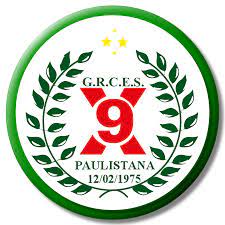 CONCURSO DE ESCOLHA DO SAMBA DE ENREDO PARA O CARNAVAL 2023FICHA DE INSCRIÇÃO – SAMBA Nº (       )NOME / APELIDO DOS COMPOSITORES QUE ASSINAM O SAMBA: _______________________________________________________________________________________________ _______________________________________________________________________________________________ _______________________________________________________________________________________________ _______________________________________________________________________________________________ _______________________________________________________________________________________________ ______________________________________________________________________________________________________________________________________________________________________________________________ ______________________________________________________________________________________________________________________________________________________________________________________________ _______________________________________________________________________________________________ _______________________________________________________________________________________________ _______________________________________________________________________________________________ _______________________________________________________________________________________________ _______________________________________________________________________________________________DADOS COMPLETOS DOS RESPONSAVEL PELO SAMBA: Nome: _________________________________________________________________________________Apelido:________________________________________________________________________________Endereço: ______________________________________________________________________________ Telefone: _______________________________________________________________________________E-mail: _________________________________________________________________________________